ЧТО ДЕЛАТЬ ЕСЛИ ГРАЖДАНИН СТРАДАЕТ ПСИХИЧЕСКИМ РАССТРОЙСТВОМ И НЕ В СОСТОЯНИИ ПОНИМАТЬ ЗНАЧЕНИЕ СВОИХ ДЕЙСТВИЙИ РУКОВОДИТЬ ИМИ?Признаки психических расстройств, а также частота их возникновения являются распространенным вопросом, волнующим население в последние годы.  Особенно это актуально в связи с тем, что темп жизни неукоснительно растет, а ресурсы человеческой нервной системы остаются на прежнем уровне. Очень часто психические нарушения развиваются постепенно, ступенчато, привнося черты в психику человека, ранее ему не свойственные, соответственно, есть хорошие шансы вовремя их заметить и оказать должную медицинскую помощь.По последним данным, психические расстройства выявляются у 25-30% населения, то есть у каждого четвертого в мире. Серьезные психические заболевания, такие как шизофрения, встречаются в 6-17% случаев. Алкоголизм - в 60%.Необходимо помнить, что психическое расстройство – не приговор, так как при достаточном и своевременном лечении у специалиста, а также ответственном отношении и внимательности к своему состоянию,  симптомы психических расстройств могут быть купированы, (а зачастую само расстройство может быть полностью вылечено), что поможет сохранить прежний социальный, профессиональный статус и уровень качества жизни.Не всегда лицо способно правильно реагировать на окружающую его действительность и принимать соответствующие обстановке решения. Когда по тем или иным объективным причинам человек самостоятельно не может адекватно взаимодействовать с обществом, допускается признание гражданина недееспособным в установленном для этого порядке.Дееспособность - это способность своими действиями приобретать и осуществлять гражданские права, создавать для себя гражданские обязанности и исполнять их. В полном объеме дееспособность возникает с наступлением совершеннолетия, а в случае вступления брак до 18 лет - со времени вступления в брак (ст. 21 ГК РФ).Недееспособным можно признать человека только в том случае, если вследствие психического расстройства он не может понимать значение своих действий или руководить ими.Ограниченно дееспособным — человека, который вследствие психического расстройства может понимать значение своих действий, но нуждается в помощи, чтобы руководить ими, а также человека, который вследствие пристрастия к алкоголю, наркотическим средствам или азартным играм ставит свою семью в тяжелое материальное положение.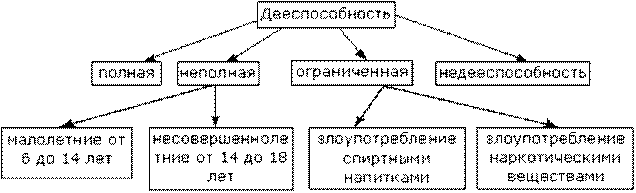 ПОРЯДОК ПРИЗНАНИЯ ГРАЖДАНИНА НЕДЕЕСПОСОБНЫМДля признания гражданина недееспособным рекомендуем придерживаться следующего алгоритма.ШАГ 1. ОПРЕДЕЛИТЕ, МОЖЕТЕ ЛИ ВЫ ОБРАТИТЬСЯ В СУДОбратиться в суд с заявлением о признании гражданина недееспособным могут только (ч. 2 ст. 281 ГПК РФ):члены его семьи;близкие родственники (родители, дети, братья, сестры) независимо от совместного с ним проживания;органы опеки и попечительства;стационарная организация социального обслуживания, предназначенная для лиц, страдающих психическими расстройствами;медицинская организация, оказывающая психиатрическую помощь.ШАГ 2. ПОДГОТОВЬТЕ ЗАЯВЛЕНИЕ О ПРИЗНАНИИ ГРАЖДАНИНА НЕДЕЕСПОСОБНЫМ И НЕОБХОДИМЫЕ ДОКУМЕНТЫДля обращения в суд вам потребуются в том числе следующие документы:1) заявление о признании гражданина недееспособным, в котором необходимо изложить обстоятельства, свидетельствующие о наличии у гражданина психического расстройства, вследствие чего он не может понимать значение своих действий или руководить ими (ч. 2 ст. 282 ГПК РФ);2) свидетельства органов ЗАГС, подтверждающие родственную связь заявителя и гражданина, в отношении которого подано заявление;3) справка из психоневрологического диспансера, заключение врача-психиатра, выписка из амбулаторной карты больного с указанием диагноза, свидетельство об инвалидности и др.;4) ходатайства об истребовании медицинских документов, которые могут быть представлены только по запросу суда;5) ходатайство о назначении судебно-психиатрической экспертизы.ШАГ 3. ОБРАТИТЕСЬ С ЗАЯВЛЕНИЕМ И НЕОБХОДИМЫМИ ДОКУМЕНТАМИ В СУДЗаявление подается в суд по месту жительства гражданина, признаваемого недееспособным, или по месту нахождения психиатрического или психоневрологического учреждения, в которое помещен этот гражданин (ч. 4 ст. 281 ГПК РФ).В порядке подготовки дела к судебному разбирательству судья при наличии достаточных данных о психическом расстройстве гражданина назначает судебно-психиатрическую экспертизу для определения психического состояния гражданина. Если гражданин явно уклоняется от прохождения судебно-психиатрической экспертизы, суд может вынести определение о его принудительном направлении на экспертизу (ст. 283 ГПК РФ; п. 2 Порядка, утв. Приказом Минздрава России от 12.01.2017 № 3н).Судебно-психиатрическую экспертизу проводит эксперт в медицинской организации (психиатрическом диспансере) (ч. 1 ст. 62 Закона от 21.11.2011 N 323-ФЗ; п. п. 3, 6, 7 Порядка № 3н).Заявитель по делу о признании гражданина недееспособным освобождается от уплаты издержек, связанных с рассмотрением дела, в том числе от расходов на проведение экспертизы (ст. 94, ч. 2 ст. 284 ГПК РФ).ШАГ 4. ПРИМИТЕ УЧАСТИЕ В СУДЕБНЫХ ЗАСЕДАНИЯХДела о признании граждан недееспособными суд рассматривает в порядке особого производства (п. 4 ч. 1 ст. 262 ГПК РФ).Это означает, что суд рассматривает дело с участием заявителя, представителей органов опеки и попечительства, прокурора, которые дают свое заключение, а также самого гражданина, в отношении которого подано заявление о признании недееспособным, с тем, чтобы он имел возможность самостоятельно или через своего представителя изложить свою позицию, и при условии, если его присутствие в судебном заседании не создает опасности для его жизни или для жизни или здоровья окружающих. В противном случае дело может быть рассмотрено по месту нахождения гражданина, в том числе в помещении психиатрического или психоневрологического учреждения, с участием самого гражданина (ч. 1 ст. 284 ГПК РФ).Суд исследует все представленные заявителем доказательства: справки о нахождении лица на лечении в психиатрическом учреждении, о нахождении лица на учете у психиатра, об инвалидности; показания свидетелей; выводы, сделанные экспертами при проведении судебно-психиатрической экспертизы.ШАГ 5. ПОЛУЧИТЕ РЕШЕНИЕ СУДА О ПРИЗНАНИИ ГРАЖДАНИНА НЕДЕЕСПОСОБНЫМПридя к выводу о психическом расстройстве гражданина, в результате которого он не может понимать значение своих действий или руководить ими, суд выносит решение о признании этого гражданина недееспособным.Решение суда вступает в законную силу по истечении срока на апелляционное обжалование, если оно не было обжаловано. При этом срок для подачи апелляционной жалобы составляет месяц со дня принятия решения суда в окончательной форме (ч. 1 ст. 209, ч. 2 ст. 321 ГПК РФ).Гражданин, признанный недееспособным, вправе лично или через выбранных им представителей обжаловать решение суда в апелляционном порядке, подать заявление о его пересмотре в связи с вновь открывшимися или новыми обстоятельствами, а также обжаловать в кассационном и надзорном порядке, если суд первой инстанции не предоставил этому гражданину возможность изложить свою позицию лично или через выбранных им представителей (ч. 3 ст. 284 ГПК РФ).Если решение было обжаловано и не отменено, оно вступает в законную силу после рассмотрения судом апелляционной жалобы. Если решение суда первой инстанции было отменено или изменено, новое решение вступает в законную силу немедленно (ч. 1 ст. 209 ГПК РФ). Решение суда, которым гражданин признан недееспособным, является основанием для назначения ему опекуна органом опеки и попечительства (п. 1 ст. 29 ГК РФ).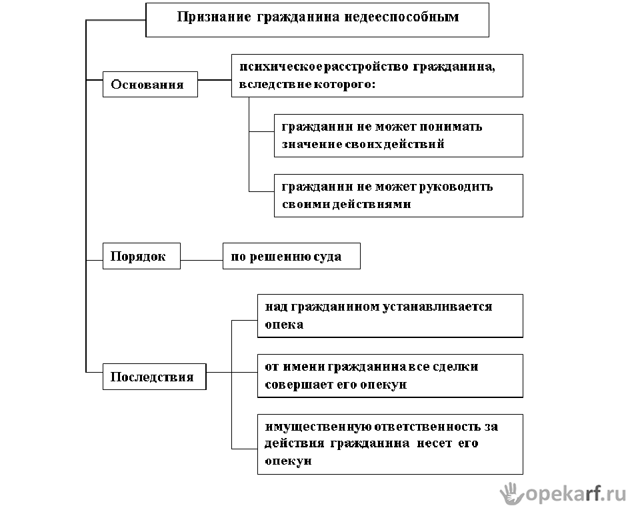 Опекун от имени опекаемого совершает все юридически значимые действия: получает причитающиеся опекаемому денежные средства (пенсии по старости, по инвалидности и др.), совершает сделки с имуществом, расписывается за него и т.д.КАК ОФОРМИТЬ ОПЕКУ ИЛИ ПОПЕЧИТЕЛЬСТВО НАД ВЗРОСЛЫМ?Чем опека над взрослыми отличается от попечительства. Как оформить опеку или попечительство над взрослым. Какие права и обязанности у опекунов и попечителейЧЕМ ОПЕКА ОТЛИЧАЕТСЯ ОТ ПОПЕЧИТЕЛЬСТВА?Опека устанавливается для защиты прав и интересов граждан, признанных судом недееспособными. Недееспособными признаются люди, которые вследствие психического расстройства не могут понимать значение своих действий или руководить ими.Попечительство устанавливается над людьми, ограниченными судом в дееспособности. Ограниченно дееспособными признаются граждане, которые вследствие психического расстройства могут понимать значение своих действий, но для того чтобы руководить ими, нуждаются в помощи. Также ограниченно дееспособными считаются граждане, которые вследствие пристрастия к алкоголю, наркотическим средствам или азартным играм ставят свою семью в тяжелое материальное положение.В зависимости от того, в связи с чем установлено попечительство, у опекунов и попечителей разные права и обязанности.2.КТО МОЖЕТ СТАТЬ ОПЕКУНОМ ИЛИ ПОПЕЧИТЕЛЕМ?Опекунами и попечителями могут назначаться только совершеннолетние дееспособные граждане, которые не были лишены родительских прав и не имеют на момент установления опеки или попечительства судимости за умышленное преступление против жизни или здоровья граждан.Кроме того, установить опеку (или попечительство) не могут люди, у которых есть следующие заболевания: туберкулез органов дыхания (I и II группы диспансерного наблюдения), инфекционные заболевания, наркомания, токсикомания, алкоголизм, психические расстройства или расстройства поведения, злокачественные новообразования любой локализации III и IV стадий, (злокачественные новообразования любой локализации I и II стадий – (только после проведения радикального лечения), инвалидность I группы.Близкие родственники имеют преимущественное право быть опекунами или попечителями недееспособного или ограниченно дееспособного гражданина перед всеми другими лицами.У одного человека, нуждающегося в опеке (или попечительстве), может быть только один опекун (или попечитель). У одного опекуна (или попечителя) может быть только один подопечный, за исключением тех случаев, когда под опеку (или попечительство) берутся братья и сестры).3.КАК ОФОРМИТЬ ОПЕКУ ИЛИ ПОПЕЧИТЕЛЬСТВО НАД ВЗРОСЛЫМ?Чтобы получить заключение о возможности быть опекуном или попечителем, вам понадобятся:заявление; документ, удостоверяющий личность; документы, подтверждающие родство с недееспособным (или ограниченно дееспособным) — (для близких родственников);краткая автобиография;справка о доходах; медицинское заключение; если вы состоите в браке — копия свидетельства о заключении брака; если вы хотите, чтобы недееспособный жил с вами, — письменное согласие на установление опеки всех проживающих с вами членов семьи старше 10 лет; при наличии — документ о прохождении подготовки опекуна или попечитель;другие документы.Документы необходимо представить в орган опеки и попечительства по месту жительства. В течение 7 дней после этого органы опеки и попечительства проверят условия вашей жизни. А затем, в течение еще 3 дней, выдадут акт обследования условий жизни (документ может быть оспорен только в судебном порядке). Обычно вместе с ним (в редких случаях в течение 3 трех дней после передачи акта) выдают и заключение о возможности (невозможности) быть опекуном (или попечителем).Вся процедура — от момента предоставления документов до момента выдачи заключения о возможности (невозможности) быть опекуном или попечителем — должна занимать не более 18 дней.Заключение о возможности (невозможности) быть опекуном или попечителем действительно в течение двух лет. Оспорить его можно только в суде.Обычно этого достаточно для того, чтобы стать опекуном (или попечителем). Вы можете обратиться в орган опеки и попечительства по месту жительства недееспособного (или ограниченно дееспособного) и получить удостоверение опекуна или (попечителя).Эти документы не нужно представлять близким родственникам, если за 10 лет до момента подачи заявления они постоянно совместно проживали с недееспособными (или ограниченно дееспособными) гражданами, в отношении которых хотят установить опеку (или попечительство).4. ВЫПЛАЧИВАЮТСЯ ЛИ ОПЕКУНАМ ДЕНЕЖНЫЕ СРЕДСТВА НА СОДЕРЖАНИЕ СОВЕРШЕННОЛЕТНИХ НЕДЕЕСПОСОБНЫХ ПОДОПЕЧНЫХ?Нет, свои обязанности опекуны совершеннолетних недееспособных граждан осуществляют безвозмездно.5.КАК ЧАСТО ПРОВОДЯТСЯ ПРОВЕРКИ ПОСЛЕ УСТАНОВЛЕНИЯ ОПЕКИ ИЛИ ПОПЕЧИТЕЛЬСТВА?После установления опеки (или попечительства) органы опеки и попечительства проводят обязательные плановые проверки условий жизни подопечного.Если подопечный живет с вами, проверки проводятся:в течение первого месяца после принятия решения о назначении опекуна — 1 раз; в течение первого года после установления опеки — 1 раз в 3 месяца; в течение последующих лет — 1 раз в 6 месяцев.Для опекунов (или попечителей), которые являются близкими родственниками своих подопечных, правила проведения плановых проверок условий жизни смягчены. Проверки проводятся:в течение первого года после принятия решения о назначении опекуна — 1 раз;в течение последующих лет — 1 раз в 3 года.Если подопечный помещен под надзор в медицинскую организацию или организацию социального обслуживания, проверки проводятся:в течение первого месяца после принятия решения о помещении подопечного под надзор — 1 раз;в течение первого года и последующих лет — 1 раз в 6 месяцев.Если поступят жалобы о неисполнении или ненадлежащем исполнении опекуном или попечителем своих обязанностей, орган опеки и попечительства может провести внеплановую проверку.6.КАК ОРГАНЫ ОПЕКИ СЛЕДЯТ ЗА СОСТОЯНИЕМ ИМУЩЕСТВА НЕДЕЕСПОСОБНЫХ И ОГРАНИЧЕННО ДЕЕСПОСОБНЫХ?В соответствии со статьей 25 Федерального закона от 24.04.2008 года №48-ФЗ "Об опеке и попечительстве" опекуны и доверительные управляющие ежегодно не позднее 1 февраля текущего года, представляют отчет в письменной форме за предыдущий год о хранении, об использовании имущества подопечного и об управлении имуществом подопечного с приложением документов (копий товарных чеков, квитанций об уплате налогов, страховых сумм и других платежных документов).Отчет содержит сведения о состоянии имущества и месте его хранения, приобретении имущества взамен отчужденного, доходах, полученных от управления имуществом подопечного, и расходах, произведенных за счет имущества подопечного, также в нем указаны даты получения сумм со счета подопечного и даты произведенных за счет этих сумм затрат для нужд подопечного. Отчет хранится в личном деле подопечного. Его форма утверждена Постановлением Правительства Российской Федерации от 17.11.2010 года № 927 «Об отдельных вопросах осуществления опеки и попечительства в отношении совершеннолетних недееспособных или не полностью дееспособных граждан».В соответствии с пунктом 2 статьи 22 Федерального закона от 24.04.2008 года №48-ФЗ "Об опеке и попечительстве" совершеннолетние граждане, ограниченные судом в дееспособности, самостоятельно принимают меры по охране своих имущественных интересов.7.КАКИЕ ПРАВА СОХРАНЯЮТСЯ ЗА НЕДЕЕСПОСОБНЫМИ ИЛИ ОГРАНИЧЕННО ДЕЕСПОСОБНЫМИ?Ограниченный в дееспособности вследствие пристрастия к азартным играм либо злоупотребления алкоголем или наркотическими средствами вправе самостоятельно совершать мелкие бытовые сделки, все остальные — только с письменного согласия попечителя. При этом ограниченно дееспособный сам несет имущественную ответственность по совершенным им сделкам и за причиненный им вред. Заработок, пенсию и другие доходы ограниченного в дееспособности гражданина в его интересах получает и расходует попечитель.Ограниченный в дееспособности вследствие психического расстройства может самостоятельно совершать мелкие бытовые сделки, другие — только с письменного согласия попечителя. При этом попечитель может письменно одобрить сделку как до ее заключения, так и подтвердить ее после. Алиментами, социальной пенсией, возмещением вреда здоровью и в связи со смертью кормильца и иными предоставляемыми на содержание ограниченно дееспособного выплатами он может распоряжаться только с письменного согласия попечителя, а заработком, стипендией и иными доходами — самостоятельно.Недееспособный человек не может самостоятельно совершать сделки, от его имени это делает опекун. Опекун вправе в интересах подопечного распоряжаться средствами, выплачиваемыми на содержание недееспособного. Доходами от управления имуществом подопечного или другими его средствами попечитель вправе распоряжаться только с согласия органов опеки. Ни опекун, ни попечитель не вправе продать, разменять, сдать в аренду или совершить любую другую сделку с движимым и недвижимым имуществом подопечного за исключением тех случаев, когда на совершение таких сделок дает согласие орган опеки и попечительства.По вопросам обращаться: Администрация Ермаковского района, кабинет 303.Иванова Анастасия Борисовна, ведущий специалист по опеке совершеннолетних недееспособных граждан  отдела ИиДО 2-15-64, adminerm@krasmail.ru